Утверждаю начальник Отдела образования Вадинского района 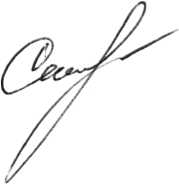 		Пензенской  области_________________  Г.В.СемисчастноваПлан мероприятий по обеспечению объективности результатов оценочных процедурв Вадинском районе№п\пНаименование мероприятийСрокОтветственные исполнители1.Проведение августовских конференций «Итоги работы системы образования Вадинского района»августОтдел образования Вадинского района2.Проведение семинаров - совещаний по вопросам обеспечения объективности оценочных процедур ( ВПР, ОГЭ, ЕГЭ, контроль качества, независимая оценка, внутришкольное оценивание)по утверждённому графикуОтдел образования Вадинского района3.Повышение квалификации педагогических работников по вопросам проведения оценочных процедурв течение учебного годаМетодический кабинет4.Проведение независимой оценки качества образования в школах с необъективными результатами ВПРв течение учебного годаОтдел образования Вадинского района5.Организация контроля за ходом проведения ВПР в 2020 году ( в том числе в школах с необъективными результатами).по утвержденному графикуОтдел образования Вадинского района6.Организация контроля за ходом проведения государственной итоговой аттестации в 2020 годупо утвержденному графикуОтдел образования Вадинского района7.Проведение муниципальных контрольных работ по учебным предметам ( входные, за 1 полугодие, по	итогам года).по утвержденному графикуОтдел образования Вадинского района,ОО8.Проведение пробных итоговых сочинений ( изложений),собеседования по русскому языку, пробных ОГЭ и ЕГЭ.Отдел образования Вадинского районаОО